РЕШЕНИЕВ соответствии с Решением Городской Думы Петропавловск-Камчатского городского округа от 31.10.2013 № 145-нд «О наградах и почетных званиях Петропавловск-Камчатского городского округа» Городская Дума Петропавловск-Камчатского городского округаРЕШИЛА:1. Наградить Почетной грамотой Городской Думы Петропавловск-Камчатского городского округа за добросовестный труд, профессиональные заслуги, продолжительную работу в сфере образования и в связи с празднованием 55-летнего юбилея со дня рождения Гринберг Татьяну Хаксоновну – директора муниципального бюджетного общеобразовательного учреждения «Вечерняя (сменная) школа № 13» Петропавловск-Камчатского городского округа.2. Направить настоящее решение в газету «Град Петра и Павла» 
для опубликования.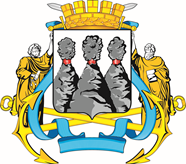 ГОРОДСКАЯ ДУМАПЕТРОПАВЛОВСК-КАМЧАТСКОГО ГОРОДСКОГО ОКРУГАот 16.05.2018 № 192-р9-я сессияг.Петропавловск-КамчатскийО награждении Почетной грамотой Городской Думы Петропавловск-Камчатского городского округа Гринберг Татьяны ХаксоновныПредседатель Городской Думы Петропавловск-Камчатского городского округа Г.В. Монахова